Parental Wellbeing, Couple Relationship Quality and Children’s Behavioral Problems in the First Two Years of Life.Online AppendixContentsAdditional Information About Data Analysis.Missing DataComplete screening data were available for 437 mothers and 436 fathers and these data were used as predictors of whether questionnaire data were missing for two or more time points in the study. 99% of mothers and 93.6% of fathers completed questionnaires on two or more time points. 71.2% of mothers and 60.3% of fathers provided questionnaire data at all four time points. Maternal missing data was unrelated to age, B =0.033, SE = 0.25, Wald (1) = 0.017, p = 0.89, child gender, B = -0.058, SE = 0.374, Wald (1) = 0.024, p = 0.88, perceived social standing, B =0.204, SE = 0.18, Wald (1) = 0.024, p = 0.88, or initial levels of depressive symptoms on the GHQ12, B = 0.062, SE = 0.099, Wald (1) = 0.387, p = 0.53. Paternal missing data was unrelated to paternal age, B = 0.035, SE = 0.18, Wald (1) = .039, p = 0.84, child gender, B = -0.080, SE = 0.259, Wald (1) = 0.096, p = 0.76, perceived social standing, B = 0.088, SE =0.12, Wald (1) = 0.595, p = 0.44, or initial levels of depressive symptoms on the GHQ12, B = -0.066, SE = 0.087, Wald (1) = 0.575, p = 0.45. Missing data were therefore judged to be missing at random. Measurement ModelsTo create a measure of perceived parental wellbeing, we tested a one factor model for mothers and fathers in which total scores from the CESD20, GHQ12 and STAI6 loaded onto a single latent factor at each time point. We set the lead indicator intercept to 0 for each latent factor and freely estimated each latent factor mean (Geiser, 2013). We permitted the residuals for the lead indicator (CESD20) to correlate with adjacent time points in both mothers and fathers. To account for measure-specific variance, we also estimated a method factor for the GHQ12 and the STAI6 by allowing indicators from each questionnaire to load onto separate measure-specific latent factors. We fixed the factor loadings for each indicator on the measure-specific latent factors to 1 to reflect the fact that the indicator was the same at each time point (Geiser, 2013). These method factors were residual factors and so were not permitted to co-vary any other latent factor in the model (Geiser, 2013). This measurement model provided a good fit to the data, 2 (214) = 346.492, p < 0.001, RMSEA = 0.038, CFI = 0.968, TLI = 0.959. Figure S1 shows the unstandardized estimates for this model. We imposed equality constraints on the wellbeing latent factors both across informants and over time to investigate the measurement invariance of the latent factor in mothers and fathers over time. Table S1 shows the results for the nested model comparisons. We inspected the modification indices to identify areas of strain within the model and adjusted the model when these modification indices were theoretically meaningful. The GHQ12 intercepts were higher at Time 2 than at any other time point for both fathers (Est. = -0.446, SE = 0.097) and mothers (Est. = -0.412, SE = 0.100). The intercepts for the STAI6 were higher in fathers at Time 1 than at later time points (T1 Est. = 8.631, SE = 0.138) but lower in mothers at T1 than at later time points (T1 Est. = 7.554, SE = 0.160). The residual variance in the GHQ12 was lower at T1 than at later time points in fathers (T1 Est. = 1.405, SE = 0.203). With the exception of these parameters, all parameters were invariant across informants and over time. The partial measurement invariance model (in which these parameters were free to vary) provided a good fit to the data (see Table S1). From this model we estimated factor scores for each of the wellbeing latent factors.	Having established the partial longitudinal invariance of the wellbeing latent factor in mothers and fathers, we specified a two-variable latent growth curve model (LGCM) using the factor scores for parental wellbeing to examine trajectories of wellbeing across the transition to parenthood. The two-variable LGCM allowed us to examine initial levels and changes in perceived wellbeing in mothers and fathers accounting for the nesting of data within couples. The model provided an adequate fit to the data, 2 (20) = 81.363, p < 0.001, RMSEA = 0.084, CFI = 0.948, TLI = 0.928 (see Figure S2).Table S1. Measurement Invariance for Anxious-Depressive Symptoms in Mothers and Fathers From T1 to T4.Note. The scaling correction factor for each model is reported in parentheses. a. GHQ12 Intercepts at Time 2 free to vary. b. STAI6 Intercepts at T1 for mums and dads free to vary. Modification indices did not highlight any other source of misfit with intercept constraints. c. GHQ12 T1 residual for dads freed to vary over time. The overall difference between Model 1 and Model 13 was SB2 (49) = 58.82, p = .159, CFI = 0.001, supporting partial measurement invariance.The latent variable framework permitted us to calculate a one-item latent factor for children’s problem behaviors at each time point using the reliability co-efficient associated with each scale to estimate the error variance for that latent factor (Brown, 2015). Specifically, we calculated the error term for each one-item latent factor using the following formula: , where VARx is the variance of variable x and  is the reliability coefficient of variable x (Brown, 2015). We also created a couple relationship quality latent factor in which maternal and paternal ratings of couple satisfaction and couple conflict loaded onto a single factor. To index household socio-economic status, we created a model in which maternal and paternal perceived social standing and education loaded onto a single latent factor. Each of these latent factors were permitted to covary in the measurement model. The initial fit of the measurement model was not acceptable. Inspection of the modification indices revealed the presence of correlated residuals between maternal and paternal education and between paternal social standing and paternal education. There was also evidence of correlated residuals between maternal and paternal ratings of conflict and between maternal conflict and paternal couple satisfaction ratings. The revised model incorporating these changes provided an acceptable fit to the data, 2 (39) = 80.252, CFI = 0.950, TLI = 0.916, RMSEA = 0.049, 90%CI [0.034, 0.064]. Figure S3 shows the unstandardized estimates for this measurement model. ReferencesBrown, T.A. (2015). Confirmatory Factor Analysis for Applied Research. London: Guilford Press.Geiser, C. (2013). Data Analysis with Mplus. London: Guilford Press. Table S2. Model 1 Unstandardized and standardized robust maximum likelihood estimates.Table S2. Model 1 Unstandardized and standardized robust maximum likelihood estimates.Table S2. Model 1 Unstandardized and standardized robust maximum likelihood estimates.Note. ***p < .001. **p <.01. *p <.05. BY = Factor Loading. WITH = Correlated with. ON = Regressed on. Table S3. Model 2 Unstandardized and standardized robust maximum likelihood estimates.Table S3. Model 2 Unstandardized and standardized robust maximum likelihood estimates.Note. ***p < .001. **p <.01. *p <.05. BY = Factor Loading. WITH = Correlated with. ON = Regressed on. Table S4. Model 3 Unstandardized and standardized robust maximum likelihood estimates.Table S4. Model 3 Unstandardized and standardized robust maximum likelihood estimates.Table S4. Model 3 Unstandardized and standardized robust maximum likelihood estimates.Note. ***p < .001. **p <.01. *p <.05. BY = Factor Loading. WITH = Correlated with. ON = Regressed on. 1Additional Information about Data AnalysisPages S2 – S82Complete Output for Model 1Pages S9 – S113Complete Output for Model 2Pages S12 – S13 4Complete Output for Model 3Pages S14 – S16 A 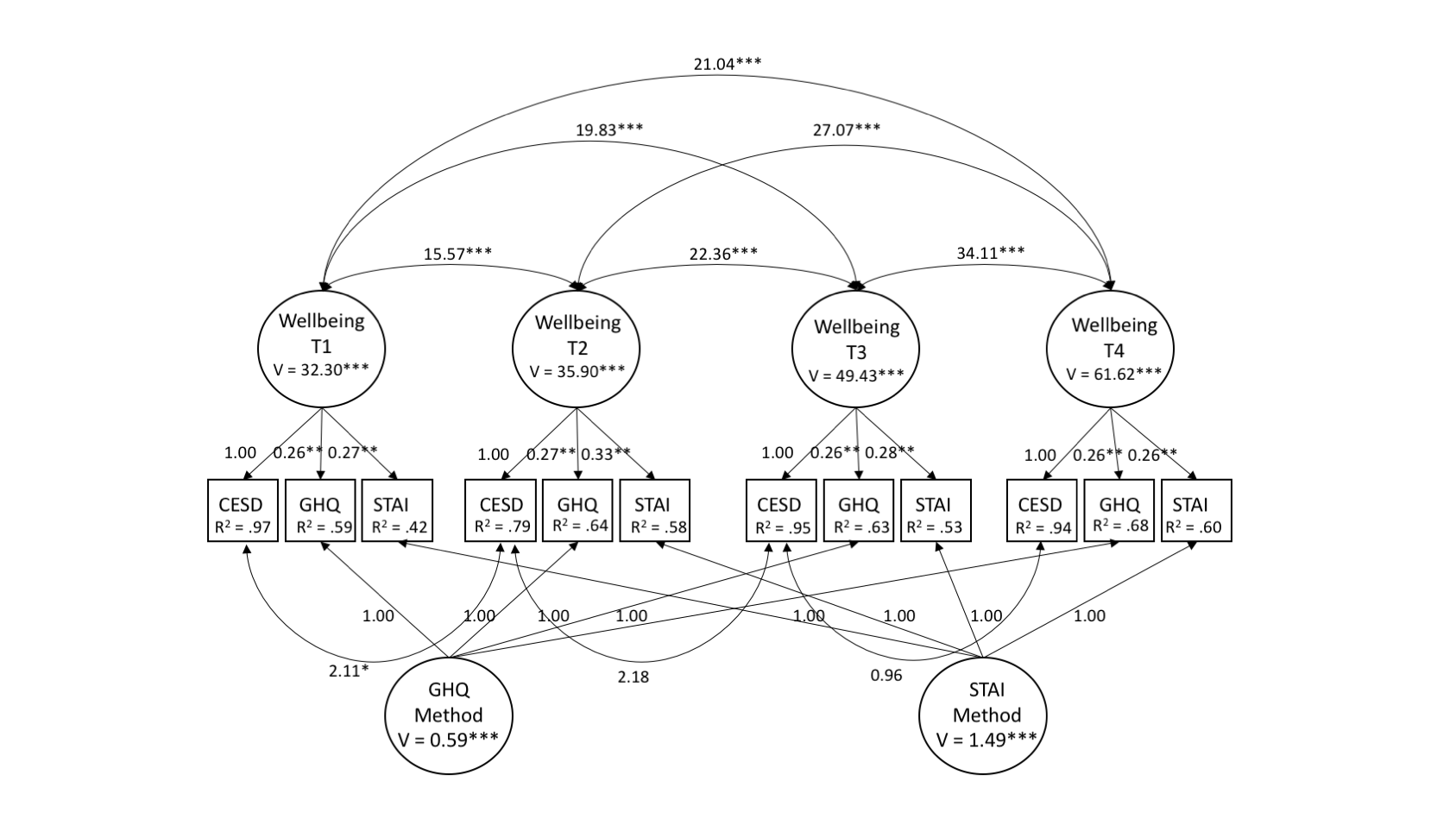 B 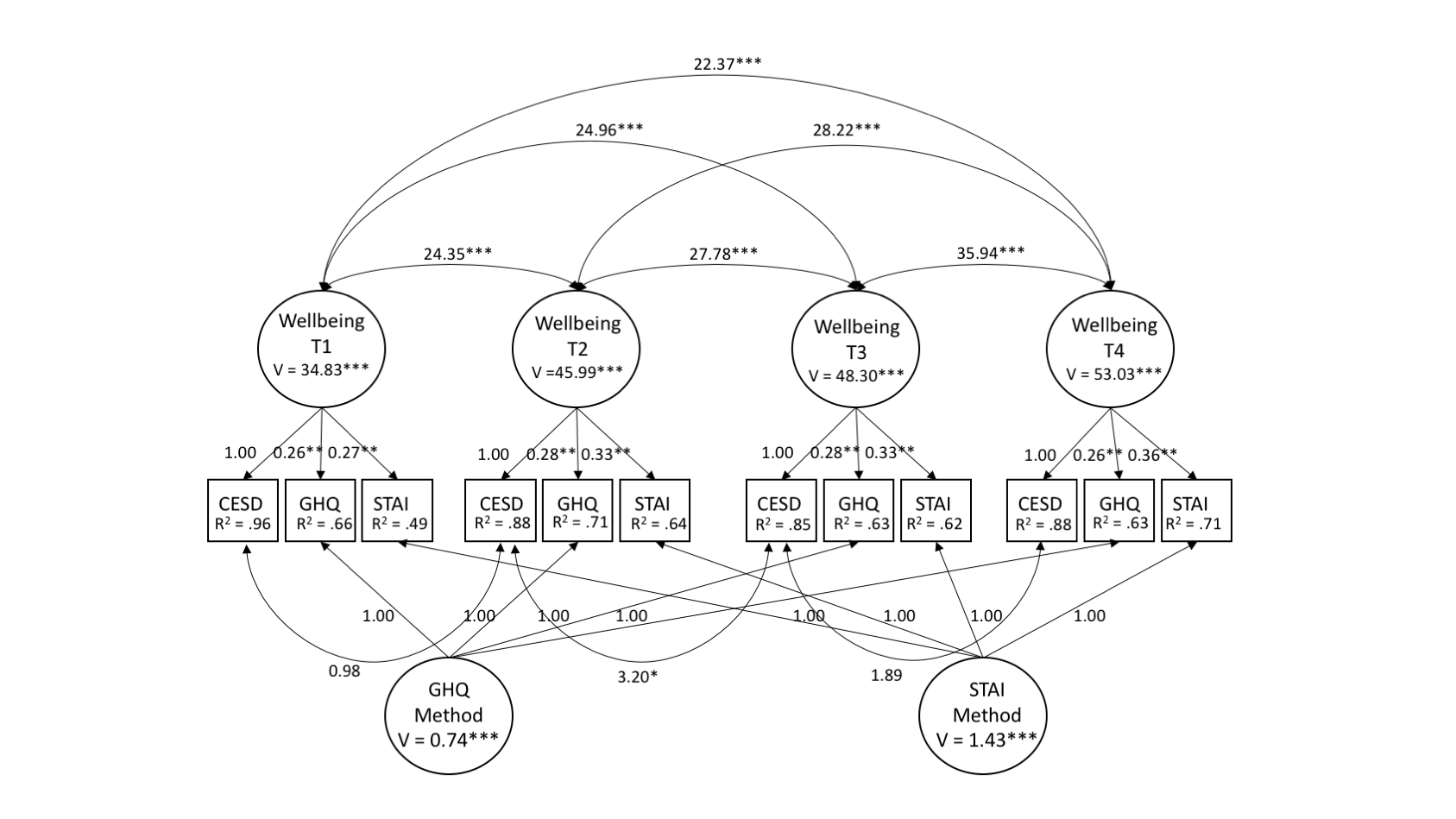 Figure S1. Unstandardized Robust Maximum Likelihood Estimates for Wellbeing Latent Factors in Mothers (A) and Fathers (B) Across Transition to Parenthood. Note. ***p < .001. **p <.01. *p <.05. T = Time Point. V = Variance. CESD = Center for Epidemiological Studies Depression Scale. GHQ = General Health Questionnaire. STAI = State-Trait Anxiety Inventory.Figure S1. Unstandardized Robust Maximum Likelihood Estimates for Wellbeing Latent Factors in Mothers (A) and Fathers (B) Across Transition to Parenthood. Note. ***p < .001. **p <.01. *p <.05. T = Time Point. V = Variance. CESD = Center for Epidemiological Studies Depression Scale. GHQ = General Health Questionnaire. STAI = State-Trait Anxiety Inventory.ModelTest of InvarianceModel Fit IndicesModel Fit IndicesModel Fit IndicesModel Fit IndicesModel Fit IndicesComparisonChanges in Model FitChanges in Model FitChanges in Model FitChanges in Model FitModelTest of Invariance2dfRMSEACFITLIComparisonSB2dfpCFI1Baseline Model (1.0929)346.4922140.0380.9680.959-----2Equal Loadings (1.1144)359.7202280.0360.9690.9622 vs. 115.3814.352+0.0013Equal Intercepts (1.1083)425.2722420.0420.9560.9503 vs. 269.8314.0001-0.0144Equal Intercepts GHQ12 (1.1112)376.0692350.0370.9660.9614 vs. 216.897.018-0.0035Equal Intercepts GHQ12a. (1.1117)368.2332330.0360.9680.9625 vs. 28.595.126-0.0016Equal Intercepts STAI6 (1.1087)415.9932400.0410.9580.9526 vs. 551.397.0001-0.0107Equal Intercepts STAI6 b. (1.1086)377.8732380.0370.9670.9617 vs. 59.905.078-0.0018Equal Residuals (1.1491)416.7712590.0370.9620.9608 vs. 737.3121.016-0.0059Equal Residuals CESD20 (1.1183)390.6872450.0370.9650.9619 vs. 714.437.044-0.00210Equal Residuals GHQ12 (1.1414)410.1962520.0380.9620.95910 vs. 916.057.025-0.00311Equal Residuals GHQ12c. (1.1379)393.3712510.0360.9660.96311 vs. 95.536.478+0.00112Equal Residuals STAI6 (1.1457)399.9642580.0350.9660.96412 vs. 117.4527.383013Equal Residual Covariance (1.1493)400.9112630.0350.9670.96613 vs. 121.8945.863+0.001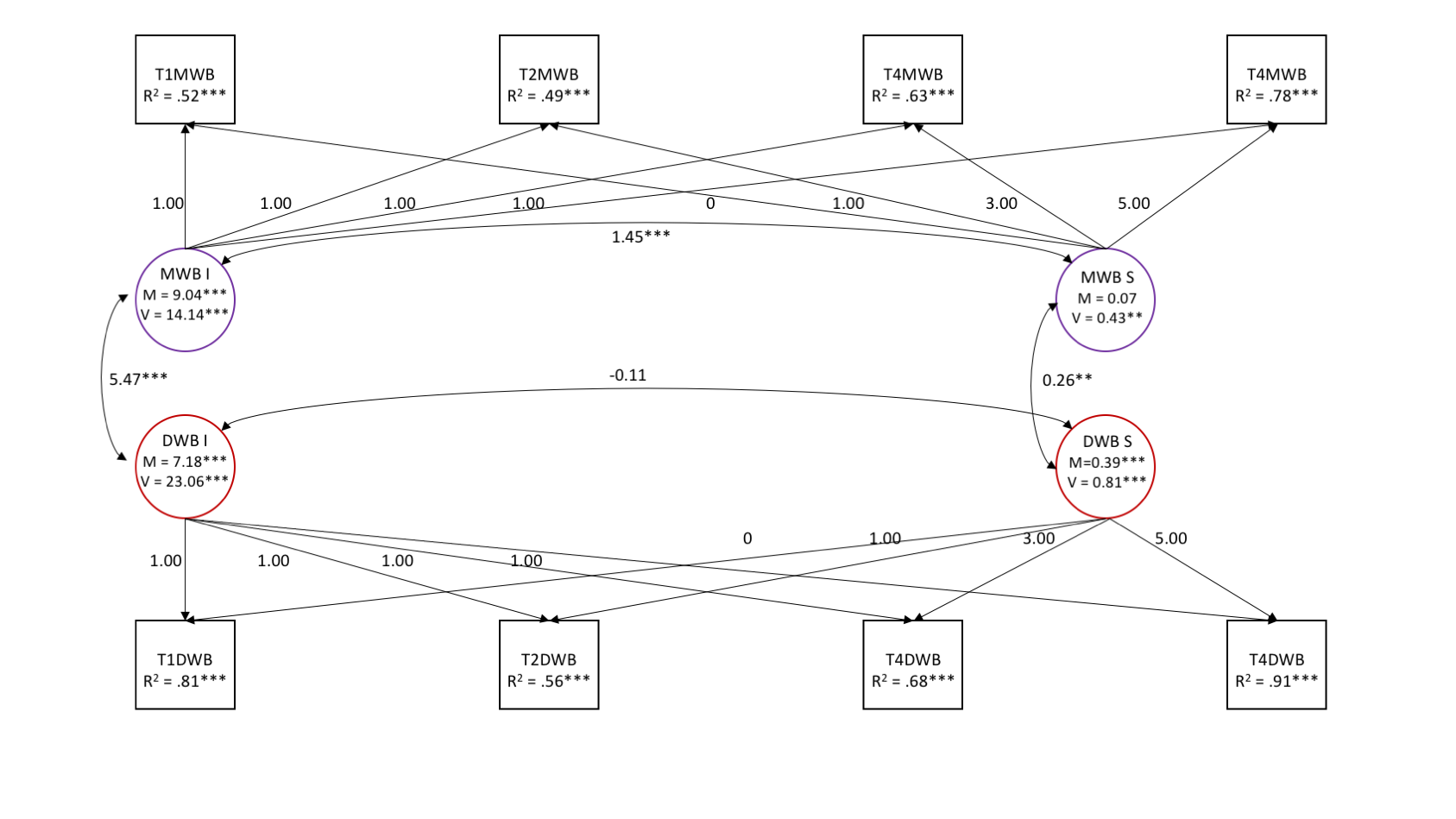 Figure S2. Unstandardized Robust Maximum Likelihood Estimates for Latent Growth Curve Model of Maternal and Paternal Trajectories of Wellbeing Across the Transition to Parenthood. Note. ***p < .001. **p <.01. *p <.05. MWB = Maternal Wellbeing. DWB = Paternal Wellbeing. T1 = Prenatal. T2 = 4 Months Postnatal. T3 = 14 Months Postnatal. T4 = 24 Months Postnatal. I = Intercept. S = Slope. M = Mean. V = Variance.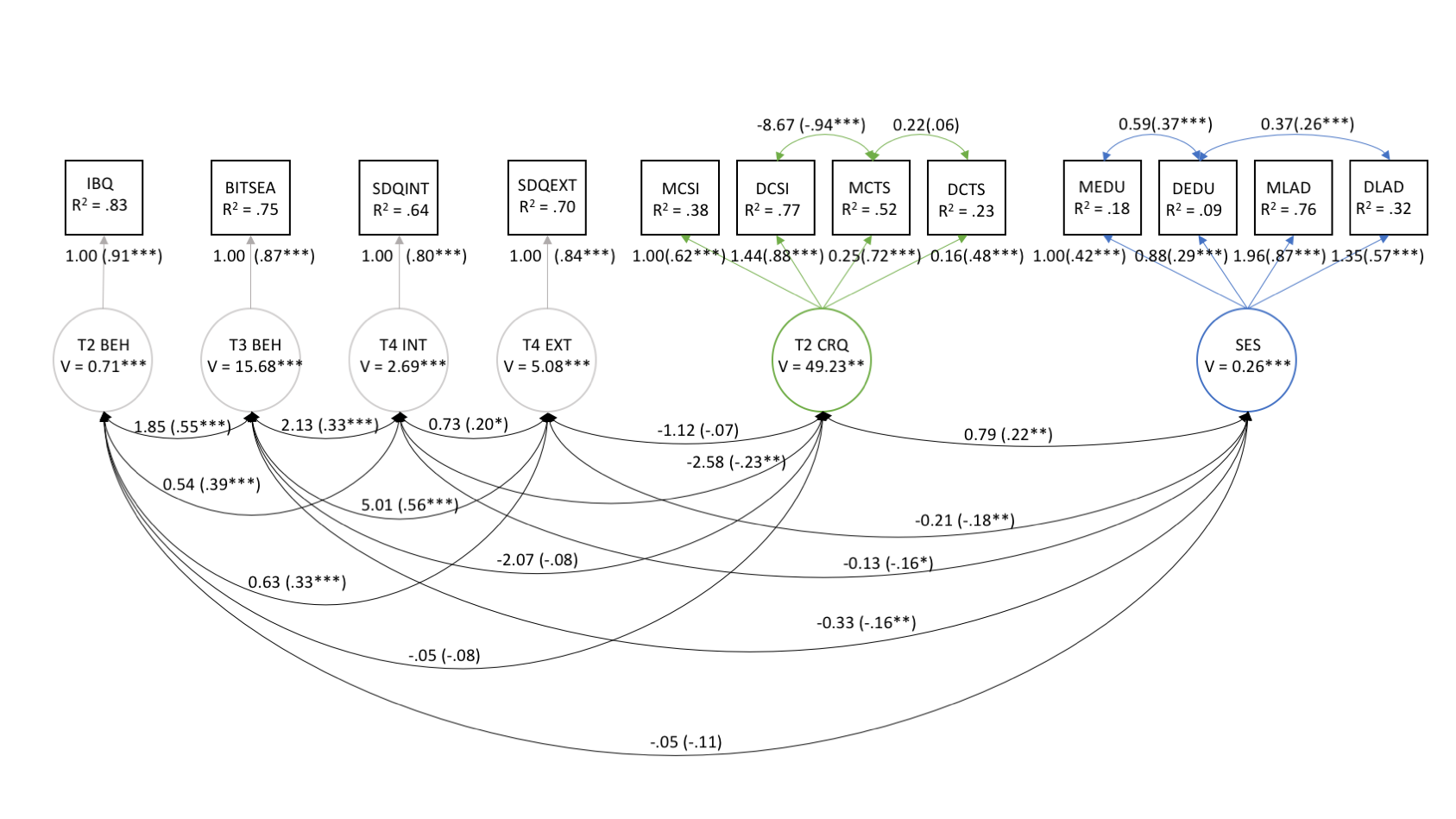 Figure S3. Unstandardized (and Standardized) Robust Maximum Likelihood Estimates for Child Behavior, Couple Relationship Quality and Socio-economic Status Measurement Model. Note. ***p < .001. **p <.01. *p <.05. T = Time Point. BEH = Behavior Problems. INT = Internalizing. EXT = Externalizing. CRQ = Couple Relationship Quality. SES = Socio-economic Status. IBQ = Infant Behavior Questionnaire. BITSEA = Brief Infant-Toddler Social and Emotional Assessment. SDQ = Strengths and Difficulties Questionnaire. MCSI = Maternal Couple Satisfaction Index. DCSI = Paternal Couple Satisfaction Index. MCTS = Maternal Conflict Tactics Scale. DCTS = Paternal Conflict Tactics Scale. MEDU = Maternal Education. DEDU = Paternal Education. MLAD = Maternal Ladder of Social Standing. DLAD = Paternal Ladder of Social Standing. V = Variance.ParameterBSEPMaternal WB Intercept BYMaternal WB T11.000.00.78***Maternal WB T21.000.00.69***Maternal WB T31.000.00.65***Maternal WB T41.000.00.61***Maternal WB Slope BYMaternal WB T10.000.000Maternal WB T21.000.00.14***Maternal WB T33.000.00.39***Maternal WB T45.000.00.61***Paternal WB Intercept BYPaternal WB T11.000.00.89***Paternal WB T21.000.00.73***Paternal WB T31.000.00.71***Paternal WB T41.000.00.68***Paternal WB Slope BYPaternal WB T10.000.000Paternal WB T21.000.00.13***Paternal WB T33.000.00.38***Paternal WB T45.000.00.60***Socioeconomic Status BYMaternal Education1.000.00.38***Paternal Education0.790.18.24***Maternal Ladder2.180.36.85***Paternal Ladder1.550.32.58***Paternal Education WITHMaternal Education0.450.08.32***Paternal Education WITHPaternal Ladder0.350.08.26***T2 Problem Behavior BYIBQ Distress T21.000.00.91***T3 Problem Behavior BYBITSEA Total T31.000.00.87***T4 Internalizing BYSDQ Internalizing T41.000.00.80***T4 Externalizing BYSDQ Externalizing T41.000.00.84***T4 Internalizing WITHT4 Externalizing-0.140.26-.06Maternal WB T2 WITHPaternal WB T24.941.23.27***Maternal WB T3 WITHPaternal WB T35.251.01.36***Maternal WB Intercept WITHPaternal WB Intercept3.561.16.22**Maternal WB Slope WITHPaternal WB Slope0.290.07.42***ParameterBSEPT4 Externalizing ONT3 Problem Behavior0.400.06.68***Socioeconomic Status0.280.39.06Maternal WB Intercept0.100.05.18*Maternal WB Slope-0.050.25-.02Paternal WB Intercept0.020.04.04Paternal WB Slope0.220.20.08UK vs NL (Dummy)1.430.42.28**UK vs USA (Dummy)0.040.51.01Child Gender0.030.27.01Paternal Involvement-0.050.19-.02T4 Internalizing ONT3 Problem Behavior0.120.05.29*Socioeconomic Status-0.190.35-.05Maternal WB Intercept0.050.04.13Maternal WB Slope0.0040.22.002Paternal WB Intercept0.050.03.14Paternal WB Slope0.040.17.02UK vs NL (Dummy)-0.170.37-.03UK vs USA (Dummy)-0.210.43-.04Child Gender0.350.22.10Paternal Involvement0.130.14.06T3 Problem Behavior ONT2 Problem Behavior1.940.27.42***Socioeconomic Status-0.620.56-.07Maternal WB Intercept-0.040.05-.05Paternal WB Intercept0.090.04.11*UK vs NL (Dummy)-3.670.46-.43***UK vs USA (Dummy)-4.790.46-.55***Child Gender-1.030.35-.13**Paternal Involvement-0.160.23-.03T2 Problem Behavior ONSocioeconomic Status-0.170.14-.09Maternal WB Intercept0.040.01.21**Paternal WB Intercept0.010.01.06UK vs NL (Dummy)-0.750.10-.39***UK vs USA (Dummy)-0.140.11-.06Child Gender0.020.08.004Paternal Involvement0.060.06.05Maternal WB Intercept ONSocioeconomic Status-3.240.81-.35***UK vs NL (Dummy)-0.990.52-.11UK vs USA (Dummy)0.950.53.10Maternal WB Slope ONT2 Problem Behavior0.150.08.16Socioeconomic Status-0.120.15-.07UK vs NL (Dummy)0.010.14.003UK vs USA (Dummy)0.110.12.06Child Gender0.120.11.07Paternal Involvement-0.020.08-.02ParameterBSEPPaternal WB Intercept ONSocioeconomic Status-2.891.03-.27**UK vs NL (Dummy)-2.720.49-.26***UK vs USA (Dummy)1.460.64.14*Paternal WB Slope ONT2 Problem Behavior0.110.08.11Socioeconomic Status-0.270.17-.14UK vs NL (Dummy)0.070.13.04UK vs USA (Dummy)0.150.12.08Child Gender0.030.10.02Paternal Involvement-0.0010.07-.001Maternal Education ONUK vs NL (Dummy)-0.520.14-.20***UK vs USA (Dummy)0.410.11.15***Paternal Education ONUK vs NL (Dummy)-0.900.17-.27***UK vs USA (Dummy)0.430.14.13**Paternal Involvement ONUK vs NL (Dummy)0.360.08.21***UK vs USA (Dummy)0.500.10.28***ParameterBSEPSocioeconomic Status BYMaternal Education1.000.00.35***Paternal Education0.790.16.22***Maternal Ladder2.730.70.98***Paternal Ladder1.450.24.50***Paternal Education WITHMaternal Education0.450.08.32***Paternal Education WITHPaternal Ladder0.370.08.26***T2 Problem Behavior BYIBQ Distress T21.000.00.91***T3 Problem Behavior BYBITSEA Total T31.000.00.87***T4 Internalizing BYSDQ Internalizing T41.000.00.80***T4 Externalizing BYSDQ Externalizing T41.000.00.84***T4 Internalizing WITHT4 Externalizing-0.070.27-.06Couple Relationship BYT2 Maternal Couple Satisfaction1.000.00.68***T2 Paternal Couple Satisfaction1.200.27.80***T2 Maternal Conflict0.210.05.67***T2 Paternal Conflict0.130.04.44***T2 Paternal Conflict WITHT2 Maternal Conflict0.520.48.12T2 Paternal Conflict WITHT2 Paternal Couple Satisfaction1.782.47.08T2 Maternal Conflict WITHT2 Paternal Couple Satisfaction-5.853.28-.60Couple Relationship WITHPaternal Ladder1.540.72T2 Problem Behavior WITHCouple Relationship-0.320.34-.05T4 Externalizing ONT3 Problem Behavior0.430.06.74***Socioeconomic Status-0.140.34-.03Couple Relationship-0.0050.02-.02UK vs NL (Dummy)1.450.43.29**UK vs USA (Dummy)0.370.51.07Child Gender0.070.28.02Paternal Involvement-0.020.18-.01T4 Internalizing ONT3 Problem Behavior0.140.05.34**Socioeconomic Status-0.290.28-.07Couple Relationship-0.050.02-.24**UK vs NL (Dummy)-0.270.37-.07UK vs USA (Dummy)-0.150.42-.04Child Gender0.420.22.13Paternal Involvement0.210.15.10ParameterBSEPT3 Problem Behavior ONT2 Problem Behavior1.990.26.43***Socioeconomic Status-0.420.52-.05Couple Relationship-0.020.03-.04UK vs NL (Dummy)-3.820.44-.44***UK vs USA (Dummy)-4.760.45-.54***Child Gender-1.040.35-.13**Paternal Involvement-0.170.23-.03T2 Problem Behavior ONSocioeconomic Status-0.380.13-.18**UK vs NL (Dummy)-0.830.09-.44***UK vs USA (Dummy)-0.090.11-.05Child Gender0.030.08.01Paternal Involvement0.060.06.06Couple Relationship ONSocioeconomic Status3.401.43.19**UK vs NL (Dummy)-0.510.91-.03UK vs USA (Dummy)-3.391.75-.20*Child Gender1.870.82.12*Paternal Involvement1.450.92.15Maternal Education ONUK vs NL (Dummy)-0.530.14-.20***UK vs USA (Dummy)0.400.11.15**Paternal Education ONUK vs NL (Dummy)-0.900.17-.27***UK vs USA (Dummy)0.430.14.13**Paternal Involvement ONUK vs NL (Dummy)0.360.08.21***UK vs USA (Dummy)0.500.10.28***ParameterBSEPMaternal WB Intercept BYMaternal WB T11.000.00.78***Maternal WB T21.000.00.67***Maternal WB T31.000.00.63***Maternal WB T41.000.00.59***Maternal WB Slope BYMaternal WB T10.000.00Maternal WB T21.000.00.14***Maternal WB T33.000.00.39***Maternal WB T45.000.00.60***Paternal WB Intercept BYPaternal WB T11.000.00.88***Paternal WB T21.000.00.73***Paternal WB T31.000.00.71***Paternal WB T41.000.00.68***Paternal WB Slope BYPaternal WB T10.000.00Paternal WB T21.000.00.13***Paternal WB T33.000.00.37***Paternal WB T45.000.00.59***Socioeconomic Status BYMaternal Education1.000.00.36***Paternal Education0.790.16.23***Maternal Ladder2.560.58.95***Paternal Ladder1.440.24.51***Paternal Education WITHMaternal Education0.450.08.32***Paternal Education WITHPaternal Ladder0.350.08.26***T2 Problem Behavior BYIBQ Distress T21.000.00.91***T3 Problem Behavior BYBITSEA Total T31.000.00.87***T4 Internalizing BYSDQ Internalizing T41.000.00.80***T4 Externalizing BYSDQ Externalizing T41.000.00.84***T4 Internalizing WITHT4 Externalizing-0.120.26-.06Maternal WB T2 WITHPaternal WB T25.121.26.28***Maternal WB T3 WITHPaternal WB T35.251.01.35***Maternal WB Intercept WITHPaternal WB Intercept3.711.04.20**Maternal WB Slope WITHPaternal WB Slope0.260.07.40***ParameterBSEPCouple Relationship BYT2 Maternal Couple Satisfaction1.000.00.83***T2 Paternal Couple Satisfaction0.820.14.68***T2 Maternal Conflict0.140.03.53***T2 Paternal Conflict0.090.02.38***T2 Paternal Conflict WITHT2 Maternal Conflict1.080.29.12T2 Paternal Conflict WITHT2 Paternal Couple Satisfaction4.491.45.08T2 Maternal Conflict WITHT2 Paternal Couple Satisfaction-0.721.51-.60T4 Externalizing ONT3 Behavior Problems0.390.07.67***Socioeconomic Status0.220.37.04Couple Relationship0.020.03.07Maternal WB Intercept0.120.05.21*Maternal WB Slope-0.070.26-.03Paternal WB Intercept0.020.04.04Paternal WB Slope0.250.21.09UK vs NL (Dummy)1.420.42.28**UK vs USA (Dummy)0.070.50.01Child Gender0.010.28.001Paternal Involvement-0.080.19-.03T4 Internalizing ONT3 Behavior Problems0.150.05.36**Socioeconomic Status-0.300.28-.08Couple Relationship-0.040.02-.25**Maternal WB Slope-0.0040.19.01Paternal WB Slope0.050.17.02UK vs NL (Dummy)-0.240.37-.07UK vs USA (Dummy)-0.170.42-.05Child Gender0.420.23.13Paternal Involvement0.210.15.10T3 Behavior Problems ONT2 Behavior Problems1.950.27.42***Socioeconomic Status-0.360.50-.04Couple Relationship0.010.03.02Maternal WB Intercept-0.020.06-.02Paternal WB Intercept0.120.04.14**UK vs NL (Dummy)-3.550.47-.41***UK vs USA (Dummy)-4.800.48-.54***Child Gender-1.060.36-.14**Paternal Involvement-0.190.23-.04T2 Behavior Problems ONSocioeconomic Status-0.200.13-.09Maternal WB Intercept0.040.01.21**Paternal WB Intercept0.010.01.06UK vs NL (Dummy)-0.760.10-.40***UK vs USA (Dummy)-0.140.11-.07Child Gender0.020.08.01Paternal Involvement0.060.06.05ParameterBSEPCouple Relationship ONSocioeconomic Status-0.881.47-.04Maternal WB Intercept-0.760.20-.33***Paternal WB Intercept-0.500.15-.25**UK vs NL (Dummy)-3.111.18-.15**UK vs USA (Dummy)-3.391.29-.16**Child Gender1.940.92.10*Paternal Involvement2.100.75.17**Maternal WB Intercept ONSocioeconomic Status-3.220.80-.33***UK vs NL (Dummy)-0.980.52-.11UK vs USA (Dummy)0.960.53.10Maternal WB Slope ONSocioeconomic Status-0.030.16-.02T2 Behavior Problems0.150.08.15Couple Relationship-0.020.01-.22*UK vs NL (Dummy)0.0020.14.001UK vs USA (Dummy)0.030.12.02Child Gender0.150.11.09Paternal WB Intercept ONSocioeconomic Status-2.871.03-.26***UK vs NL (Dummy)-2.780.48.14**UK vs USA (Dummy)1.450.63.14*Paternal WB Slope ONSocioeconomic Status-0.200.17-.10T2 Behavior Problems0.110.08.12Couple Relationship-0.010.01-.16UK vs NL (Dummy)0.080.14.04UK vs USA (Dummy)0.100.13.05Child Gender0.030.10.02Maternal Education ONUK vs NL (Dummy)-0.530.14-.20***UK vs USA (Dummy)0.400.11.15***Paternal Education ONUK vs NL (Dummy)-0.900.17-.27***UK vs USA (Dummy)0.430.14.13**Paternal Involvement ONUK vs NL (Dummy)0.360.08.21***UK vs USA (Dummy)0.500.10.28***T2 Behavior Problems WITHCouple Relationship0.890.41.16*Maternal WB T2 WITHCouple Relationship-11.843.62-.34**Paternal WB T2 WITHCouple Relationship-9.883.39-.28**